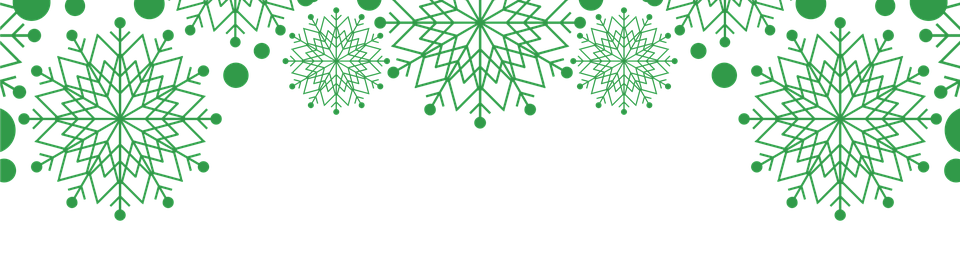    XX Bolesławski Konkurs Kolęd i PastorałekCelem Konkursu jest promocja dziecięcej i młodzieżowej twórczości artystycznej, kultywowanie świątecznych tradycji
i promowanie młodych talentów, a to wszystko w  nastrojowej, dworskiej atmosferze. 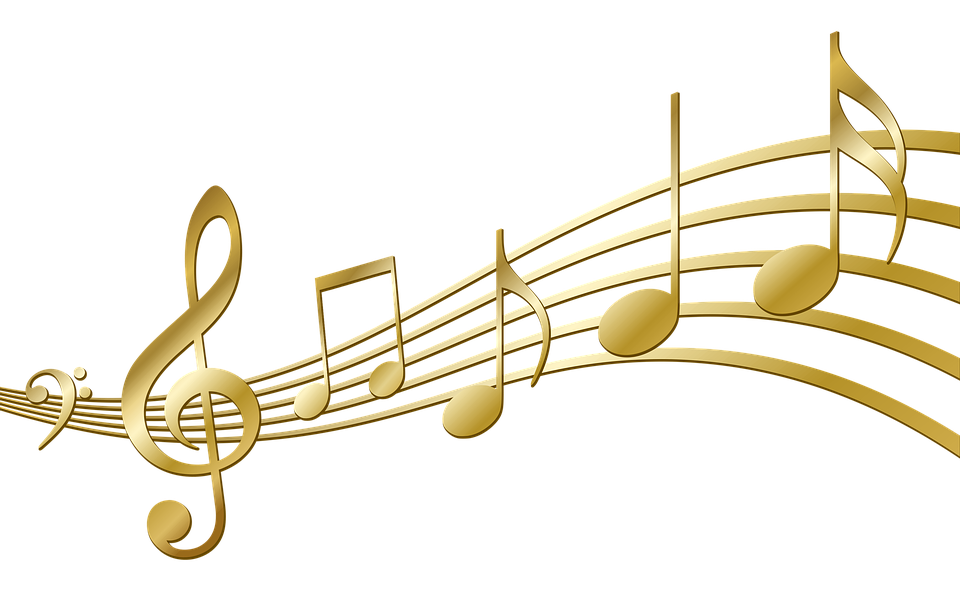 Organizator: Centrum Kultury im. Marii Płonowskiej w Bolesławiu, ul. Główna 55, 32-329 Bolesław
Tel./fax:  (32) 6424073 , e-mail: ck@gminaboleslaw.plTERMINY:
06.12.2019 – termin zgłoszeń               
11.12.2019 – przesłuchania  
13.12.2019 -  koncert laureatów oraz wręczenie nagródWarunki zgłoszenia:
1. Konkurs adresowany jest do amatorów.
2. W konkursie biorą udział soliści reprezentujący szkoły, domy kultury, stowarzyszenia, organizacje oraz osoby niezrzeszone (zgłoszenia indywidualne).
3. Zgłoszeniem do konkursu jest wypełniona Karta Zgłoszeń wraz z załączonym oświadczeniem, podpisana przez rodzica lub opiekuna prawnego. Kartę należy dostarczyć do Organizatora do dnia 06.12.2019r. Karta dostępna jest
w siedzibie organizatora oraz na stronie www.gminaboleslaw.pl/centrum-kultury 
4. Limit zgłoszeń dla każdej jednostki lub organizacji wynosi 5 osób w każdej kategorii wiekowej. 

Zasady konkursu:
1. Uczestnik konkursu prezentuje jedną kolędę tradycyjną lub pastorałkę – maksymalnie 3 zwrotki. Niedopuszczalne jest wykonanie świeckiej piosenki o tematyce zimowej lub noworocznej.
2. Utwór może być wykonany a’capella, przy akompaniamencie instrumentu lub z podkładem muzycznym (półplayback). Dla uczestników kategorii wiekowej do 6 lat dopuszczony jest podkład muzyczny zawierający partię wokalną.
3. Uczestnicy, którzy będą korzystać z podkładu muzycznego, dostarczają go przed rozpoczęciem przesłuchań w swojej kategorii wiekowej na przenośnym nośniku danych (pendrive).
4. Organizator zapewnie obsługę akustyczną, instrument klawiszowy i odtwarzacz muzyki. Potrzeby techniczne należy dokładnie określić w Karcie Zgłoszeń.
5. Jury powołane przez Organizatora będzie oceniać prezentacje biorąc pod uwagę: muzykalność, poczucie rytmu, dobór repertuaru, interpretację i ogólny wyraz artystyczny. Werdykt Jury jest ostateczny.
6. Wyniki konkursu zostaną ogłoszone po przesłuchaniu wszystkich uczestników tj. 11.12.2019r w godzinach wieczornych na stronie internetowej www.gminaboleslaw.pl/centrum-kultury oraz na portalu społecznościwoym Facebook www.facebook.pl/ck.boleslaw Udział w konkursie jest jednoznaczny z akceptacją zasad, regulaminu oraz1.Wyrażeniem zgody na wykorzystanie przez Centrum Kultury im. Marii Płonowskiej w Bolesławiu danych osobowych zgodnie z art. 13 ogólnego rozporządzenia o ochronie danych osobowych z dnia 27 kwietnia 2016r.
2. Wyrażeniem zgody na wykorzystanie przez Centrum Kultury im. Marii Płonowskiej w Bolesławiu lub przez inne osoby na zlecenie Centrum Kultury wizerunku mojego lub dziecka-dot. kategorii dla dzieci i młodzieży , w tym na obrót egzemplarzami, na których utrwalono ten wizerunek oraz na zwielokrotnienie wizerunku wszelkimi dostępnymi aktualnie technikami i metodami, rozpowszechnianie oraz publikowanie, także wraz z wizerunkami innych osób utrwalonymi w ramach konkursu , materiałach służących popularyzacji działań w zakresie edukacji kulturalnej Centrum Kultury poprzez rozpowszechnianie wizerunku w:  a) mediach elektronicznych, w szczególności na stronach internetowych,  b) prasie, c) broszurach, ulotkach, gazetkach itp
3.Osoba biorąca udział jest poinformowana że: Zgodnie z art. 13 ogólnego rozporządzenia o ochronie danych osobowych z dnia 27 kwietnia 2016 r. (Dz. Urz. UE L 119 z 04.05.2016): 
1) Administratorem danych osobowych jest Centrum Kultury im. Marii Płonowskiej w Bolesławiu, ul. Główna 55, 32 – 329 Bolesław 
2) Centrum Kultury wyznaczyło Inspektora Ochrony Danych Osobowych – Panią Barbarę Kołacz z którą można skontaktować się poprzez e-mail barbarakolacz.ewart@gmail.com w każdej sprawie dotyczącej przetwarzania Pani/Pana danych osobowych lub danych dziecka.
3) Dane osobowe przetwarzane będą w celu realizacji zadań wynikających ze statutu Centrum Kultury na podstawie ustawy z dnia 25 października 1991 r. o organizowaniu i prowadzeniu działalności kulturalnej oraz na podstawie Art. 6 ust. 1 lit. a, b, c ogólnego rozporządzenia o ochronie danych osobowych z dnia 27 kwietnia 2016 r.
4) Dane osobowe przechowywane będą w czasie zgodnym z przepisami w/w Ustawy oraz aktów wykonawczych. 
5) Pani/Pana oraz dziecka dane osobowe nie będą przekazywane do państwa trzeciego/organizacji międzynarodowej. 
6) Posiada Pani/Pan prawo dostępu do treści swoich danych i dziecka oraz prawo ich sprostowania, usunięcia, ograniczenia przetwarzania, prawo do przenoszenia danych osobowych, prawo wniesienia sprzeciwu, prawo do cofnięcia zgody w dowolnym momencie bez wpływu na zgodność z prawem przetwarzania (możliwość istnieje jeżeli przetwarzanie odbywa się na podstawie zgody, a nie na podstawie przepisów uprawniających administratora do przetwarzania tych danych) 
7) Przysługuje Pani/Panu prawo wniesienia skargi do Organu Nadzorczego, gdy uzna Pan/Pani, iż przetwarzanie danych osobowych dotyczących Pana/Pani lub dziecka, narusza przepisy ogólnego rozporządzenia o ochronie danych osobowych z dnia 27 kwietnia 2016 r. 
8) Odbiorcami Pani/Pana oraz dziecka danych osobowych będą: dostawcy systemów informatycznych i usług IT na rzecz Centrum, podmioty świadczące na rzecz Centrum usługi niezbędne do wykonania zobowiązań nałożonych na Centrum przez przepisy prawa, organy uprawnione na podstawie przepisów prawa do otrzymania Pani/Pana danych osobowych.
 9) Pani/Pana dane osobowe oraz dziecka nie będą podlegały profilowaniu. 
10) Podanie przez Panią/Pana danych osobowych wynikających z przepisów prawa jest obowiązkowe natomiast danych fakultatywnych jest dobrowolne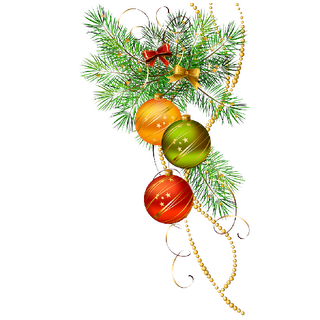 Kategorie wiekowe (decyduje rok urodzenia)Kat I – do lat 6 (rocznik 2013 włącznie)
Kat II – 7 – 9 (2012-2010)
Kat III – 10-12 lat (2009 – 2007)
Kat IV – 13 -15 lat (2006-2004)
Kat V – od 16 lat (rocznik 2003 włącznie)Zapraszamy do udziału!Dyrektor Centrum Kultury
im. Marii Płonowskiej w Bolesławiu/-/ Barbara Rzońca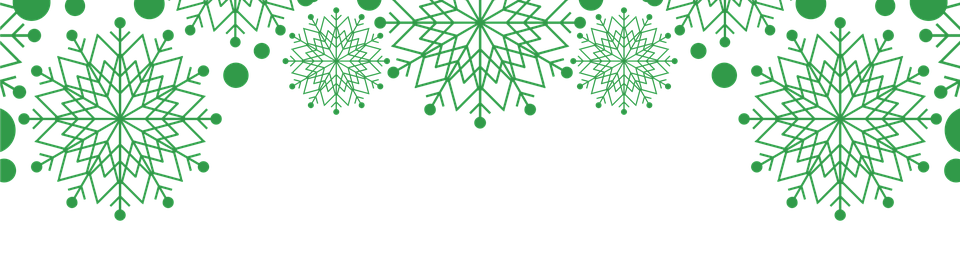 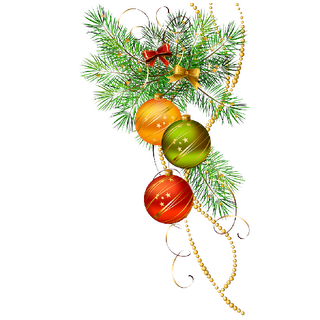 XX BOLESŁAWSKI KONKURS KOLĘD I PASTORAŁEKKARTA ZGŁOSZENIAUdział w konkursie jest jednoznaczny z akceptacją zasad, regulaminu oraz 1.Wyrażeniem zgody na wykorzystanie przez Centrum Kultury im. Marii Płonowskiej w Bolesławiu danych osobowych zgodnie z art. 13 ogólnego rozporządzenia o ochronie danych osobowych z dnia 27 kwietnia 2016r.
2. Wyrażeniem zgody na wykorzystanie przez Centrum Kultury im. Marii Płonowskiej w Bolesławiu lub przez inne osoby na zlecenie Centrum Kultury wizerunku mojego lub dziecka-dot. kategorii dla dzieci i młodzieży , w tym na obrót egzemplarzami, na których utrwalono ten wizerunek oraz na zwielokrotnienie wizerunku wszelkimi dostępnymi aktualnie technikami i metodami, rozpowszechnianie oraz publikowanie, także wraz z wizerunkami innych osób utrwalonymi w ramach konkursu , materiałach służących popularyzacji działań w zakresie edukacji kulturalnej Centrum Kultury poprzez rozpowszechnianie wizerunku w:  a) mediach elektronicznych, w szczególności na stronach internetowych,  b) prasie, c) broszurach, ulotkach, gazetkach itp
3.Osoba biorąca udział jest poinformowana że: Zgodnie z art. 13 ogólnego rozporządzenia o ochronie danych osobowych z dnia 27 kwietnia 2016 r. (Dz. Urz. UE L 119 z 04.05.2016): 
1) Administratorem danych osobowych jest Centrum Kultury im. Marii Płonowskiej w Bolesławiu, ul. Główna 55, 32 – 329 Bolesław 
2) Centrum Kultury wyznaczyło Inspektora Ochrony Danych Osobowych – Panią Barbarę Kołacz z którą można skontaktować się poprzez e-mail barbarakolacz.ewart@gmail.com w każdej sprawie dotyczącej przetwarzania Pani/Pana danych osobowych lub danych dziecka.
3) Dane osobowe przetwarzane będą w celu realizacji zadań wynikających ze statutu Centrum Kultury na podstawie ustawy z dnia 25 października 1991 r. o organizowaniu i prowadzeniu działalności kulturalnej oraz na podstawie Art. 6 ust. 1 lit. a, b, c ogólnego rozporządzenia o ochronie danych osobowych z dnia 27 kwietnia 2016 r.
4) Dane osobowe przechowywane będą w czasie zgodnym z przepisami w/w Ustawy oraz aktów wykonawczych. 
5) Pani/Pana oraz dziecka dane osobowe nie będą przekazywane do państwa trzeciego/organizacji międzynarodowej. 
6) Posiada Pani/Pan prawo dostępu do treści swoich danych i dziecka oraz prawo ich sprostowania, usunięcia, ograniczenia przetwarzania, prawo do przenoszenia danych osobowych, prawo wniesienia sprzeciwu, prawo do cofnięcia zgody w dowolnym momencie bez wpływu na zgodność z prawem przetwarzania (możliwość istnieje jeżeli przetwarzanie odbywa się na podstawie zgody, a nie na podstawie przepisów uprawniających administratora do przetwarzania tych danych) 
7) Przysługuje Pani/Panu prawo wniesienia skargi do Organu Nadzorczego, gdy uzna Pan/Pani, iż przetwarzanie danych osobowych dotyczących Pana/Pani lub dziecka, narusza przepisy ogólnego rozporządzenia o ochronie danych osobowych z dnia 27 kwietnia 2016 r. 
8) Odbiorcami Pani/Pana oraz dziecka danych osobowych będą: dostawcy systemów informatycznych i usług IT na rzecz Centrum, podmioty świadczące na rzecz Centrum usługi niezbędne do wykonania zobowiązań nałożonych na Centrum przez przepisy prawa, organy uprawnione na podstawie przepisów prawa do otrzymania Pani/Pana danych osobowych.
 9) Pani/Pana dane osobowe oraz dziecka nie będą podlegały profilowaniu. 
10) Podanie przez Panią/Pana danych osobowych wynikających z przepisów prawa jest obowiązkowe natomiast danych fakultatywnych jest dobrowolne       .................................................................( data i podpis rodzica lub opiekuna prawnego)Imię i nazwisko uczestnikaRok urodzenia / kategoria wiekowaTytuł utworuAdresTelefon kontaktowyPotrzeby techniczneImię i nazwisko nauczyciela/instruktoraPieczątka instytucji delegującej(w przypadku zgłoszeń indywidualnych podpis rodzica)